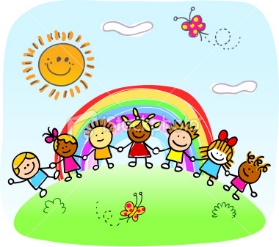 Tuesday, March 24		4:00 pm—8:00 pm   			Item Drop-off Wednesday, March 25	 	9:00 am—12 noon 	 	 	Item Drop-off  	 	 	 	 	5:00 pm—8:00 pm 	 	 	Super Volunteer Sale ***NO CHILDREN 	 	 	6:00 pm—8:00 pm  	 	 	Volunteer Sale AT THE PREVIEW SALES!!! 	 	7:00 pm—8:00 pm 	 	 	Consignor Sale  Thursday,  March 26 	 	9:00 am—5:00 pm        	 	 	Sale Open to Public   Friday, March 27	 	 	9:00 am—5:00 pm 	 	 	Sale Open to Public Saturday, March 28 	 	9:00 am—2:00 pm 	 	 	Half-Price Day   	 	 	 	 	4:00 pm  	  	 	 	Item Pick-up Date TBA 	 	 	10:00 am—1:00 pm  	 	 	Profit Pick-up How to Register to be a Seller: If you would like to sell items, you must register in advance. Please follow these instructions.   Fill out the registration form or email the information to kkcs@movingoutboldly.org.  A $10 registration fee will be charged to help with publicity and other costs of the sale.   This fee is due at time of registration.   A number will not be given until fee is received.  Mail the registration form to: Mt. Olive Baptist Church, 1177 Highway 109, Molena, GA 30258 You will be notified by mail or email if you are accepted as a Consignor.  If you are accepted as a Consignor and fail to participate, you will not be allowed to consign at our next sale.  Registration is Limited.  First Come, First Served.  Due to space constraints we are limited to the number of Consignors we can accommodate.  Failure to show for your Consignor Assignment may result in ineligibility for the next sale.   Other Information for Consignors: When your registration is processed, you will receive a seller number. Detailed tagging instructions are on the last page of the packet.  Pay careful attention to the instructions.  Items tagged incorrectly will NOT be entered into the sale.  You are not considered a registered Consignor until you receive confirmation either by phone or email.  Items not sold MUST be picked up at 4:00 pm, Saturday, March 28—NO EXCEPTIONS!  If you do not pick up your items.......they will be donated.  Our volunteers will pull all items except clothes.  You must come and pull your own clothes.  You will be given a time to come.KKCS retains 30% of the selling price of all items sold.  This money will be donated to the MOB Kids Program after expenses are paid.  Consignors may pick up their profits on Thursday April 9.   Tags will not be mailed.  If you pick up your check then you can pick up your tags. All proceeds not picked up by 1:00 pm on Thursday, April, 9 will be mailed to the registration address listed.  The Consignor Preview Sale, Wednesday, March 25,  7-8pm is open only to those who have contributed 15 or more clothing items.  No children under the age of ten at the preview sales!!!!! All toys must have all pieces, batteries, and work. All shoes must be zip tied or in a ziplock bag.    Items should be priced in .50 increments and NO items should be less than .50 in cost.   All items should be sorted by gender and size. Our volunteers will place all items on the racks and floor.   The hanger must face to the left with tags secured with safety pins to the right top corner.  All clothing 12 months or larger must be placed on an adult hanger and pinned properly.  Tag must be pinned with a safety pin.  KKCS/MOB is not to be held responsible for lost or damaged items. Before, during, or after the Sale for which you are registering.   We will NOT accept: Blankets, pillows, stuffed animals, under garments, socks, food/formula, drop side crib, outdated car seats, recalled items (please check), and dingy/dirty/stained items.  Consignors need to leave a box or basket labeled with your number for clean-up.Volunteer Information: Volunteers—work 1 shift and will receive 1 pre-sale ticket.  Super Volunteers—work 2 or more shifts and will receive 1 super and 1 volunteer ticket.  If a volunteer does not fulfill their volunteer shift a $25 fee will be deducted from their final check.   Shifts:  Please call Tara McCard at 770-312-7450 or e-mail tara@movingoutboldly.org to sign up for available shifts.  All shifts are 3 or 4 hours.   Must be scheduled by March 20.Tagging: Consignors can use emailed tagging form (preferred) printed on cardstock or use 1/2 notecard or cardstock in the below format.   DO NOT USE ANY KINDS OF STICKERS OR LABELS ON YOUR ITEMS.  We keep the tag when the item sells so that you, the consignor will receive credit.  IF IT HAS A STICKER YOU WILL NOT GET CREDIT. The hanger must face to the left with tags secured with safety pins to the right top corner. All pants must be on pants hangers or attached with safety pins.  All items should be sorted by gender and size. Items should be priced in $.50 increments and NO item should be less than $.50 in cost.   Consignor must specifically show “yes or no”  on the tag for half-price. There will be NO highlighting. If you do not specify on your tag then your items will be sold for half-price on Saturday.      Seller Registration for Kingdom Kids Consignment Sale                                                              Spring/Summer 2020Name __________________________________________  Phone ___________________________________ Address _______________________________________  Email  ___________________________________ City, State, Zip _________________________________ 	 	Previous Cosignor # _____________________ Would you like to volunteer? _______Yes _______No  	 	 	(or # you would like to have)  Please submit with $10 registration fee.     Mt.. Olive Baptist Church  1177 Highway 109, Molena, GA 30258 770-884-5327 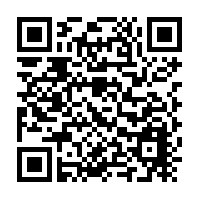 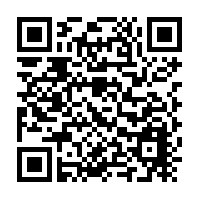 